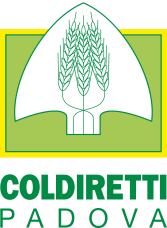 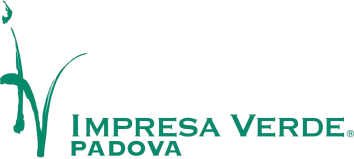 SCHEDA DI ISCRIZIONE AL CORSODATI DEL PARTECIPANTE Cognome ………………………………………………………………………………………Nome ………………………………………………………………………………………………….…Nata/o a……………………………………………………………………………………...Provincia…………………………………………….il……………………………………………...Cittadinanza ………………………………………………………………………………………………….. Sesso  	        Maschile	           FemminileResidente in Via/Piazza ………………………………………………………………………………….……………………n°………………………………………………………………...Cap……………………………..Comune……………………………………………………………………………………………Provincia……………………………………………………..Codice Fiscale __/__/__/__/__/__/__/__/__/__/__/__/__/__/__/__/Telefono (obbligatorio cellulare) ……………………………………………………… E mail……………………………………………..…Titolo di studio: Qualifica:         IMPRENDITORE AGRICOLO (ai sensi dell’art. 2135 del C.C.)                                       COADIUVANTE FAMILIARE (Iscritto all’Inps – CD4)                     DIPENDENTE AGRICOLO DI AZIENDA AGRICOLA             PARTECIPE FAMILIARE (non iscritto all’Inps ai sensi dell’art. 230 bis del C.C.) con grado di       parentela: __________________________________(parenti entro il 3° grado e affini entro il 2°)               FAMILIARE CONVIVENTE (ai sensi della Legge n. 76 del 20/05/2016 e dell’art. 230 ter del C.C.)      __________________________________ con medesima residenza anagraficaDATI DELL’AZIENDA AGRICOLADenominazione Azienda…………………………………………………………………………………………………………………………………………………………………….…………. Via/Piazza ………………………………………………………………………….…………………………..n° ………………….cap …………………………………………………………..Comune ……………………………………………………………………………………………………………Provincia……………………………………….…………………………………..Codice Fiscale __/__/__/__/__/__/__/__/__/__/__/__/__/__/__/__/        P.IVA __/__/__/__/__/__/__/__/__/__/__/  Telefono ……………………………………………………... Email …………………………………………………………………………………Ai fini del DPR 445/2000 si allega documento di riconoscimentoFormula di acquisizione del consenso al trattamento dei dati - Autorizzazione ai sensi del Regolamento Europeo UE 679/2016Il sottoscritto _______________________________________ partecipante al corso acquisita l’informativa ai sensi dell’articolo 13 del Regolamento Europeo UE 679/2016, acconsente al trattamento dei propri dati personali per le finalità specificatamente indicate, inclusa la comunicazione a terzi. Data ________________        	                  Firma leggibile del partecipante____________________________________________Il sottoscritto _______________________________________ Titolare dell’Azienda con P.IVA _____________________  acquisita l’informativa ai sensi dell’articolo 13 del Regolamento Europeo UE 679/2016, acconsente al trattamento dei propri dati personali per le finalità specificatamente indicate, inclusa la comunicazione a terzi. Data ________________        	                  Firma leggibile del Titolare____________________________________________Barrare uno o più corsiNessun titoloLicenza elementareLicenza media inferioreQualifica professionale triennaleDiploma di scuola superiore di 2-3 anni che non consente iscrizione all’università Diploma di scuola superiore di 4-5 anni che consente iscrizione all’università Laurea di durata superiore ai 3 anni 
(laurea vecchio ordinamento o laurea specialistica nuovo ordinamento) Laurea triennale (nuovo ordinamento) Master post laurea triennale (o master di I livello) Specializzazione post laurea specialisticaMaster post laurea specialistica o post laurea (o master di II livello) Dottorato di ricerca Altro …………………………………………………………………………………………………………………………….Altro …………………………………………………………………………………………………………………………….Corso trattori base periodo settembre – 8 ore          Corso base primo soccorso – 12 oreCorso aggiornamento Lavoratori dipendenti – 6 oreCorso aggiornamento primo soccorso – 4 oreCorso base preposto - 8 oreCorso base motosega – 16 oreCorso base Prevenzione incendi – 8 oreCorso aggiornamento Prevenzione incendi – 5 oreCorso base RSPP - 32 oreCorso aggiornamento RSPP - 10 oreCorso base carrello elevatore e sollevatore a braccio telescopico tutte e due le macchinesolo carrello elevatore  solo sollevatore a braccio tel.Corso trattori base periodo dicembre – 8 ore         